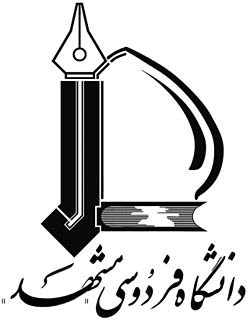 معاونت آموزشی و تحصیلات تکمیلی شورای برنامه ریزی درسیطرح درسنمونه 4مقطع:سال تحصیلی:دانشکده :پیشنیاز:تعدادواحد:نام درس:شماره کلاس:نام مدرس:تعداد ساعات تدریس در هفته:جایگاه درس در برنامه درسی دوره :جایگاه درس در برنامه درسی دوره :جایگاه درس در برنامه درسی دوره :هدف کلی : هدف کلی : هدف کلی : اهداف یادگیری:   اهداف یادگیری:   اهداف یادگیری:   رفتار ورودی:رفتار ورودی:رفتار ورودی:مواد و امکانات آموزشی:مواد و امکانات آموزشی:مواد و امکانات آموزشی:روش تدریس:روش تدریس:روش تدریس:وظایف دانشجو:وظایف دانشجو:وظایف دانشجو:شیوه ارزشیابی:شیوه ارزشیابی:شیوه ارزشیابی:جزئیات سرفصلسرفصلهفته12345678910111213141516